ContentsRelabel-to-front	2Hopcroft-Karp + Konig	2Data Flow	3Gaussian Elimination	4Degree (Graphic) Sequence	4Max Flow	4Cut Vertex	4Cut Edge	5Separable /*Biconnected*/ Component	5Euler Path	5Maximum weighted Bipartite Matching	5Unweighted General Matching – Blossom Shrinking	6Disjoint Set	7Longest Increasing Subsequence	7Range Minimum Query	7Knuth-Morris-Pratt Algorithm	7Aho-Corasick Algorithm	72-D Interval Tree	8Tree Isomorphism	9Unrooted Tree DP	10Big Int	10STL	11Number Theory	12Mathematics	12Plane Geometry	133-D Geometry	14Spherical Coordinate (	14Computational Geometry	14Point and Line	14Closest Pair Problem	16Polygon Intersection	16Point inside polygon	18Distance between two polygons	18Distance between line segments	20Polygon Symmetry	21Rotation and Resize	21Polygon, eating d cm of its edges	23Smallest Enclosing Disk	24Complex Numbers	24Relabel-to-front#include <iostream>#include <string>#include <list>using namespace std;#define MAXV 100// one-basedint c[MAXV+1][MAXV+1]; // capacityint f[MAXV+1][MAXV+1]; // flowint h[MAXV+1];         // heightint e[MAXV+1];         // excesslist<int> L;list<int> N[MAXV+1];list<int>::iterator u;list<int>::iterator r[MAXV+1];int main() {  memset(c, 0, sizeof(c));  memset(f, 0, sizeof(f));  memset(h, 0, sizeof(h));  memset(e, 0, sizeof(e));  int n,m;                                        // number of V and E  cin >> n >> m;  L.clear();  for (int i=1; i<=n; ++i)    N[i].clear();  for (int i=0; i<m; ++i) {    int x,y,f;    cin >> x >> y >> f;    N[x].insert(N[x].begin(), y);    N[y].insert(N[y].begin(), x);    c[x][y] += f;  }  int s, t;                                       // source and sink  cin >> s >> t;  for (int i=1; i<=n; ++i) {    r[i] = N[i].begin();    if (i != s && i != t) L.insert(L.begin(), i);    if (c[s][i])                                  // init preflow      e[s] += (f[i][s] = -(f[s][i] = e[i] = c[s][i]));  }  h[s] = n;  u = L.begin();  while (u != L.end()) {    int x = *u, old = h[*u];    int v, F;    while (e[x] > 0) {                            // discharge      if (r[x] == N[x].end()) {	int z = n*3;	for (list<int>::iterator i = N[x].begin(); i != N[x].end(); ++i)	  if ((F=c[x][v=*i]-f[x][*i])>0)	    z = h[v]<z?h[v]:z;	h[x] = z+1;	r[x] = N[x].begin();      } else {	v = *r[x];	if ((F=c[x][v]-f[x][v]) > 0 && h[x] == h[v]+1) {	  F = e[x]<F?e[x]:F;	  f[x][v] += F; e[v] += F;	  f[v][x] -= F; e[x] -= F;	  if (e[x] <= 0) break;	}	++r[x];      }    }    if (h[x] > old) {      L.erase(u);      L.insert(L.begin(), x);      u = L.begin();    }    ++u;  }  cout << "max flow = " << e[t] << endl;}Hopcroft-Karp + Konig Bipartite matching+bipartite vertex cover//needs vertices to be 1..n and 1..m// UVa 11419 – Sam I Am#include <iostream>#include <cstring>#include <queue>using namespace std;#define maxn 1001#define maxm 1001bool g[maxn][maxm],   vx[maxn],       // matched nodes in L   cx[maxn], cy[maxm]; // vertex coverlong n,m,k,f,      // n -> L, m -> R, k = |E|, f = flow   my[maxm];       // mate of Rbool aug(long x) {  if (vx[x])    return false;  vx[x] = 1;  for (int y = 1; y <= m; ++y)     if (g[x][y] && (!my[y] || aug(my[y]))) {      my[y] = x;      return true;    }  return false;}void vc() {  // only Konig  for (int y = 1; y <= m; ++y)    if (my[y])      cx[my[y]] = 1;  queue<int> Q;  for (int x = 1; x <= n; ++x)    if (!cx[x])      Q.push(x);  while (!Q.empty()) {    int x = Q.front();    Q.pop();    for (int y = 1; y <= m; ++y)      if (g[x][y] && !cy[y] && my[y] != x) {        cy[y] = 1;        cx[my[y]] = 0;        Q.push(my[y]);      }  }}int main() {  while (scanf("%d%d%d", &n, &m, &k), n) {    memset(g, 0, sizeof g);    memset(my, 0, sizeof my);    memset(cx, 0, sizeof cx);    memset(cy, 0, sizeof cy);    int x,y;    for (int i = 1; i <= k; ++i) {      scanf("%d%d", &x, &y);      g[x][y] = 1;    }    f = 0;    for (int i = 1; i <= n; ++i) {      memset(vx, 0, sizeof vx);      if (aug(i)) ++f;    }    vc();    printf("%d", f);    for (int x = 1; x <= n; ++x)      if (cx[x])        printf(" r%d", x);    for (int y = 1; y <= m; ++y)      if (cy[y])        printf(" c%d", y);    printf("\n");  }  return 0;}Data Flow// problem:// Given a graph, cost of each edge, // capacity of edges (all equal)// Flow cost defined as sum of each unit’s path cost// e.g. A-B=3, A-C=2, A-D=1, B-D=4, C-D=5// capacity = 10// to flow 20 units from A to D// first 10 units: directly from A to D// next 10 units: A-B-D// cost: A-D: 1 x 10 + A-B-D: 7 x 10 = 80#include <iostream>#include <string>#include <queue>#include <stack>#include <algorithm>using namespace std;struct rec {  long long n;  long long k;  rec(long long n, long long k): n(n),k(k) {};};bool operator< (const rec& a, const rec& b) {  return a.k>b.k;}priority_queue<rec> x[100][100];int xx[100][100];long long y[100],z[100];bool w[100];int main() {  int n,m;  while (cin>>n>>m) {    for (int i=0; i<n; i++)       for (int j=0; j<n; j++)	while (x[i][j].size())	  x[i][j].pop();    memset(xx,0,sizeof(xx));    while (m--) {      long long a,b,c;      cin >> a >> b >> c;      a--; b--;      xx[a][b]=xx[b][a]=c;    }    long long d,k;    cin >> d >> k;    for (int i=0; i<n; i++)      for (int j=0; j<n; j++)	if (xx[i][j]>0)	  x[i][j].push(rec(k,xx[i][j]));    try {      long long ans=0;      while (d>0) {	memset(y,0x,sizeof(y));	y[0]=0;	memset(w,0,sizeof(w));	w[0]=true;	for (int k=0; k<n; k++) {	  bool b=true;	  for (int i=0; i<n; i++) {	    if (w[i]) {	      for (int j=0; j<n; j++)		if (x[i][j].size()>0) {		  if (y[j]>y[i]+x[i][j].top().k) {		    y[j]=y[i]+x[i][j].top().k;		    z[j]=i;		    w[j]=true;		    b=false;		  }		}	    }	    w[i]=false;	  }	  if (b) break;	}	if (y[n-1]==0x3fll)	  throw 0;	stack<int> s;	long long l=d;	int a,b;	b=n-1;	while (b!=0) {	  s.push(b);	  a=z[b];	  l=min(l,x[a][b].top().n);	  b=a;	}	a=0;	while (!s.empty()) {	  b=s.top();	  s.pop();	  rec r=x[a][b].top();	  x[a][b].pop();	  x[b][a].push(rec(l,-r.k));	  r.n-=l;	  if (r.n>0)	    x[a][b].push(r);	  ans+=r.k*l;	  a=b;	}	d-=l;      }      cout << ans << endl;    } catch (...) {      cout << "Impossible." << endl;    }  }  return 0;}Gaussian Elimination  for (int i = nnmn; i < nn; ++i) {    int *aa = a + (i >> 5);    int yy = 1 << (i & 31);    if (!get2(i)) {            // Diagonal cell (i,i) not filled      for (int j = i + 1; j < nn; ++j)        if (get2(j)) {         // Suitable row to xor with row i          xor(i,j,i);          break;        }      if (!get2(i)) continue;  // Unsolvable row    }    for (int j = nnmn; j < nn; ++j)      if (j != i && get2(j))        xor(j,i,i);  }Degree (Graphic) SequenceLet d_1 >= d_2 >= ... >= d_n.[Havel-Hakimi’s Theorem]{d_1, d_2, ..., d_n} is a degree sequence iff {d_2-1, d_3-1, ..., d_{d1+1}-1, d_{d1+2}, ..., d_n} is a degree sequence.Base case: {0, 0, 0, ..., 0} is a degree sequence.Max Flow#include<iostream>#include<algorithm>using namespace std;int n,m;bool visit[101];int map[101][101],f[101][101];int s,t;int dfs(int v,int k) {  if (v==t)    return k;  for (int i=1;i<=n;i++)    if (!visit[i]&&map[v][i]>0) {      visit[i]=true;      int delta =        dfs(i,min(k,map[v][i]));      if (delta>0) {        f[v][i]+=delta;        map[v][i]-=delta;        map[i][v]+=delta;        return delta;      }    }  return 0;}int main() {  int x,y,z,ans,tt,cntt=0;  cin>>n;  while (n!=0) {    ans = 0;    cin >> s >> t >> m;		    memset(map,0,sizeof(map));    memset(visit,0,sizeof(visit));    memset(f,0,sizeof(f));    for(int i=0;i<m;i++) {      cin>>x>>y>>z;      map[x][y]+=z;      map[y][x]+=z;    }while((tt=dfs(s,4000000))>0){   ans+=tt; memset(visit,0,sizeof(visit));    visit[s]=true;/*    for(int i=1;i<=n;i++)      if (visit[i])        for(int j=2;j<=n;j++)          if (!visit[j]&&f[i][j]>f[j][i]&&map[i][j]==0)            cout<<i<<" "<<j<<endl;cout<<endl; */}cout << “Network “ << ++cntt <<”\nThe bandwidth is “ << ans <<”.\n”;     cin>>n;  }  return 0;}Cut Vertex// n = number of vertices// a = adjacency list// Cut vertices computed and stored in cutint ttime,root;vector<int> a[MAX];	int t[MAX],v[MAX];int p[MAX],par[MAX],cut[MAX];void dfs(int x) {p[x] = t[x] = ttime++;v[x] = 1;int k = 0;for (int i = 0; i < a[x].size(); ++i) {  int y = a[x][i];  if (!v[y]) {    ++k;    par[y] = x; dfs(y);    p[x] = min(p[x], p[y]);    if (x != root && p[y] >= t[x])      cut[x] = 1;  } else if (par[x] != y)    p[x] = min(t[y], p[x]);}if (x == root && k > 1)  cut[x] = 1;}int main() {// construct graphmemset(v, 0, sizeof(v));memset(cut, 0, sizeof(cut));ttime = 0;for (int i=0; i<n; ++i)  if (!v[i])    dfs(root = i);}Cut Edge// n = number of vertices// a = adjacency list// Cut vertices computed and stored in bridgeint ttime;vector<pair<int,int> > bridge;vector<int> a[MAX];int t[MAX],v[MAX];int p[MAX],par[MAX];void dfs(int x) {p[x] = t[x] = ttime++;v[x] = 1;for (int i = 0; i < a[x].size(); ++i) {int y = a[x][i];if (!v[y]) {      par[y] = x; dfs(y);      p[x] = min(p[x], p[y]);      if (p[y] > t[x])        bridge.push_back(make_pair(x,y));      } else if (par[x] != y)         p[x] = min(t[y], p[x]);}}int main() {// construct graphmemset(v, 0, sizeof(v));ttime = 0;for (int i=0; i<n; ++i)  if (!v[i])    dfs(i);}Separable /*Biconnected*/ Component // n = number of vertices// a = adjacency list// Vertices popped in line (***) // together with x forms a separable componentvector<int> a[MAX];int t[MAX],v[MAX];int p[MAX],par[MAX],ttime;stack<int> S;void dfs(int x) {  p[x] = t[x] = ttime++;  v[x] = 1;  S.push(x);  for (int i = 0; i < a[x].size(); ++i){    int y = a[x][i];    if (!v[y]) {      par[y] = x;      dfs(y);      p[x] = min(p[x], p[y]);      if (p[y] >= t[x]) {        while (S.top() != x)          S.pop(); // (***)      }    }else if (par[x] != y)      p[x] = min(t[y], p[x]);  }}int main() {  // construct graph  memset(v, 0, sizeof(v));  ttime = 0;  for (int i=0; i<n; ++i)    if (!v[i])      dfs(i);}Euler Pathvoid find_path(int loc) { 
  int lv; 
      for (lv = 0; lv < nconn; lv++)   
          if (conn[loc][lv])   
            {   
              /* delete edge */   
              /* find path from new location */   
              find_path(lv);   
            }   
          /* add this node to the `end' of the path */         path[plen++] = loc;   
    }        for (lv = 0; lv < nconn; lv++)   
          if  (deg[lv] % 2 == 1) break;   
      if (lv >= nconn)   
          for (lv = 0; lv < nconn; lv++)   
              if (deg[lv]) break;   
      /* find the eulerian path */   
      find_path(lv);     
      /* the path is discovered in reverse order */   
      for (lv = plen-1; lv >= 0; lv--)   
          fprintf(fout, "%i\n", path[lv]+1);  Maximum weighted Bipartite Matching// n — number of vertices on each side// 1 to n — A// n + 1 to 2n — B// Weights stored in g#define r(x,y) (u[x]+u[y]-g[x][y])#define MAX 100 // Max #vertices on each side#define MAX2 MAX*2+1int g[MAX2][MAX2];int m[MAX2], u[MAX2], d[MAX2], p[MAX2], v[MAX2];int n, delta;void D(int w, int x) { // DFS  if (v[x]) return;  v[x] = 1; p[x] = w;  if (x<=n) {    for (int i=n+1; i<=n+n; ++i) {      int fake_slack = r(x,i) + delta;      if (!v[i] && fake_slack < d[i])        d[i] = fake_slack; p[i] = x;    }    for (int i=n+1; i<=n+n; ++i)      if (!r(x,i) && m[x]!=i)        D(x,i);  }else{    if (!m[x]) throw x;    for (int i=1; i<=n; ++i)      if (!r(i,x) && m[x]==i)        D(x,i);  }}void A(int x) { // augment  if (x==p[x]) return;  if (x>n)    m[m[x] = p[x]] = x;  A(p[x]);}int main() {  memset(m,0,sizeof(m));  memset(u,0,sizeof(u));  for (int i=1; i<=n; ++i)    for (int j=n+1; j<=n+n; ++j)      u[i] = g[i][j]>u[i] ? g[i][j] : u[i];  for (int phase=0; phase<n; ++phase) {    memset(v, 0, sizeof(v));    memset(d, 127, sizeof(d));    delta = 0;    try {      for (int i=1; i<=n; ++i)        if (!m[i]) D(i,i);      while (1) {        int z = 0;        for (int i=n+1; i<=n+n; ++i)          if (!v[i])            z = d[i]<d[z] ? i : z;        int real_dz = d[z] - delta;        for (int i=1; i<=n; ++i)          if (v[i])            u[i] -= real_dz;        for (int i=n+1; i<=n+n; ++i)          if (v[i])            u[i] += real_dz;        delta = d[z];        D(p[z],z);      }    } catch (int x) {      A(x);    }  }  int S = 0;  for (int i=1; i<=n+n; ++i) S += u[i];  cout << "Total weight: " << S << endl;  // matching stored in m[]}Unweighted General Matching – Blossom Shrinkingconst int MAX = 100;struct node {  int label, first, mate;  int l1, l2; };int n, m;vector<int> edges[MAX+1];node nodes[MAX+1];queue<int> q;int blossomCounter = -1;void construct_graph() {  cin >> n >> m;  for (int i=1; i<=n; ++i) {    edges[i].clear();    nodes[i].mate = 0;  }  for (int i=0; i<m; ++i) {    int x, y;    cin >> x >> y;    edges[x].push_back(y);    edges[y].push_back(x);  }}void alternate(int v, int w) {  int t = nodes[v].mate;  nodes[v].mate = w;  if (nodes[t].mate != v)    return;  if (nodes[v].label <= n) {    nodes[t].mate = nodes[v].label;    alternate(nodes[v].label, t);  } else {    alternate(nodes[v].l1, nodes[v].l2);    alternate(nodes[v].l2, nodes[v].l1);  }}void blossomize(int v, int w, int flag) {   int r = nodes[v].first;  int join;  do {    nodes[r].label = flag;    if (!r) break;    r = nodes[nodes[nodes[r].mate].label].first;  } while (1);  r = nodes[w].first;  do {    if (nodes[r].label == flag || !r) { join = r; break; }    r = nodes[nodes[nodes[r].mate].label].first;  } while (1);  int temp[2] = {v, w};  for (int i=0; i<2; ++i) {    r = nodes[temp[i]].first;    while (r != join) {      nodes[r].label = n+1;      nodes[r].l1 = v;      nodes[r].l2 = w;      nodes[r].first = join;      q.push(r);      r = nodes[nodes[nodes[r].mate].label].first;    }  }  for (int i=1; i<=n; ++i)    if (nodes[nodes[i].first].label >= 0)      nodes[i].first = join;}bool augment(int u) {  cout << "augment " << u;  while (!q.empty()) q.pop();  for (int i=1; i<=n; ++i)    nodes[i].label = -1;  nodes[u].label = 0;  nodes[u].first = 0;  q.push(u);  while (!q.empty()) {    int v = q.front(); q.pop();    for (int i=0; i<edges[v].size(); ++i) {      int w = edges[v][i];      if (!nodes[w].mate && w!=u) {        nodes[w].mate = v;        alternate(v, w);        return true;       }      if (nodes[w].label >= 0)        blossomize(v, w, --blossomCounter);      else {        int x = nodes[w].mate;        if (nodes[x].label < 0) {          nodes[x].label = v;          nodes[x].first = w;          q.push(x);  }}}}  return false;}int main() {  construct_graph();  int matching_size = 0;  for (int i=1; i<=n; ++i)    if (!nodes[i].mate)      if (augment(i))        matching_size++;  for (int i=1; i<=n; ++i)    if (nodes[i].mate && i<nodes[i].mate)      cout << " " << i << " " << nodes[i].mate << endl;  return 0;}Disjoint Set#define MAX 105int head[MAX];int find(int i){  return head[i] = (i == head[i]? i : find(head[i]));}int merge(int i,int j){  head[find(i)] = find(j);}Longest Increasing Subsequence#include <cstdio>
#include <vector>
using namespace std;

template<typename T> vector<T> find_lis(vector<T> &a)
{
    vector<int> b, p(a.size());
    int u, v;
 
    if (a.size() < 1) return b;
 
    b.push_back(0);
 
    for (size_t i = 1; i < a.size(); i++) {
        if (a[b.back()] < a[i]) {
            p[i] = b.back();
            b.push_back(i);
            continue;
        }
 
        for (u = 0, v = b.size()-1; u < v;) {
            int c = (u + v) / 2;
            if (a[b[c]] < a[i]) u=c+1; else v=c;
        }
 
        if (a[i] < a[b[u]]) {
            if (u > 0) p[i] = b[u-1];
            b[u] = i;
        }    
    }
 
    for (u = b.size(), v = b.back(); u--; v = p[v]) b[u] = v;
    return b;
}

/*
  Usage: lis = find_lis(seq)
  Result: "Sequence" = seq[lis[i]], "Size" = lis.size()
*/
 
int main()
{
    vector<int> seq;
    int t;
    while (scanf("%d", &t) != EOF) seq.push_back(t);
    vector<int> lis = find_lis(seq);

    printf("%d\n-\n", lis.size());
    for (size_t i = 0; i < lis.size(); i++)
        printf("%d\n", seq[lis[i]]);
 
    return 0;
}
Range Minimum Query // O(nlog(n)) pre-processing time, O(1) query time#include <iostream>#include <algorithm>using namespace std;const int MAXN = 1000010;int a[MAXN];int m[MAXN][20];int l2[MAXN];int main(){  int p = 0;  for (int i = 1; i < MAXN; ++i)    if ((1 << (p+1)) == i) l2[i] = ++p;    else l2[i] = p;  int n, w, q, l, u, i1, i2;  while (scanf("%d", &n), n){    for (int i = 0; i < n; ++i){ scanf("%d", a+i); m[i][0] = i; }    w = 1;    for (int i = 1; w+w <= n; ++i){      for (int j = 0; j+w+w <= n; ++j)        if (a[i1 = m[j][i-1]] <= a[i2 = m[j+w][i-1]]) m[j][i] = i1;        else m[j][i] = i2;      w += w;    }    scanf("%d", &q);    while (q--){      scanf("%d%d", &l, &u);      w = l2[u - l + 1];      if (a[i1 = m[l][w]] <= a[i2 = m[u-(1<<w)+1][w]]) cout << i1 << '\n';      else cout << i2 << '\n';    }  }}Knuth-Morris-Pratt Algorithm// Strings are assumed to be 1-based// P[1..m] - pattern// T[1..n] - text#define MAX 1000int pi[MAX];    // MAX >= mint m,n;void COMPUTE_PREFIX_FUNCTION(const char * P) {  m = strlen(P+1);  pi[1] = 0;  int k = 0;  for (int i=2;i<=m;++i) {    while (k && P[k+1]!=P[i])      k = pi[k];    if (P[k+1]==P[i]) ++k;    pi[i] = k;  }}void KMP_MATCHER(const char * T, const char * P) {  n = strlen(T+1);  int q = 0;  for (int i=1;i<=n;++i) {    while (q && P[q+1]!=T[i])      q = pi[q];    if (P[q+1]==T[i]) ++q;    if (q==m) {      cout << i-m+1 << endl; // index of P occur in T      q = pi[q];    }  }}Aho-Corasick Algorithm#include <iostream>#include <algorithm>#include <utility>#include <list>#include <cstring>#include <queue>using namespace std;const char ter_char = (char) 52;struct node{  node* v[52]; // a-z A-Z  node * link;  int a[52];   // all valid links  int n;       // no. of elements in a  list<int> val; // the pattern that matched  node(){memset(v,0,sizeof(v));link = 0; n = 0;  }};typedef pair<node *, node *> pr1;// parent node, cur nodetypedef pair<char,pr1> pr;// char of the edge, edgetypedef list<int>::iterator si;node * root;bool vis[1005] = {0};// true if the pattern is matchedvoid insert(char * s, int k){   // pattern and pattern index  node * p = root;  for (int i = 0; s[i]!=ter_char; ++i){    if (!(p->v[(int)s[i]])){      p->v[(int)s[i]] = new node;      p->a[(p->n)++] = s[i];    }    p = p->v[(int)s[i]];  }  p->val.push_back(k);}void removeAll(node * cur){  for (int i = 0; i < cur->n; ++i)    removeAll(cur->v[cur->a[i]]);  delete cur;}void createLink(){  queue<pr> q;  for (int i = 0; i < 52; ++i)    if (!(root->v[i]))      root->v[i] = root;    else q.push(pr(i,pr1(root,root->v[i])));  while (!q.empty()){    pr tt = q.front();    node * prev = tt.second.first;    node * cur = tt.second.second;    int c = tt.first;    int & n = cur->n;    q.pop();    for (int i = 0; i < n; ++i)      q.push(pr(cur->a[i],pr1(cur,cur->v[cur->a[i]])));    if (prev == root){      cur->link = root;    }    else{      prev = prev->link;      while (!(prev->v[c]))        prev = prev->link;           prev = prev->v[c];      cur->link = prev;      list<int> temp = prev->val;      cur->val.merge(temp);    }  }}void match(char * s){  memset(vis,0,sizeof(vis));  node * p = root;  for (int i = 0; s[i]!=ter_char; ++i){    while (!(p->v[(int)s[i]]))  p = p->link;    p = p->v[(int)s[i]];    for (si i = p->val.begin(); i != p->val.end(); ++i)      vis[*i] = true;  }}/*** USE METHOD ***root = new node();Map all character in {Pi} from a-z A-Z to 0..25 26..51 and terminating null character to 52for each patterm Pi, insert(P,i);createLink();match(T);  where T is the target stringresult stored in visremoveAll(root);*******************/char s[100010];char t[1010][1010];int main(){  long tt,i,j,n,z;  cin>>tt;  gets(s);  for (z=0; z<tt; ++z){    root=new node();    gets(s);    j=0;    while (s[j]){       if (s[j]>='a')           s[j]= s[j]-'a';       else           s[j]= s[j]+26-'A';       if (!s[j+1]){           s[j+1] = ter_char;           break;       }       j+=1;    }    cin>>n;    gets(t[0]);    for (i=0; i<n; ++i){      gets(t[i]);      j=0;      while (t[i][j]){          if (t[i][j]>='a')              t[i][j]= t[i][j]-'a';          else              t[i][j]= t[i][j]+26-'A';          if (!t[i][j+1]){              t[i][j+1]= ter_char;              break;          }              j+=1;        }      insert(t[i],i);    }    createLink();    match(s);    for (i=0; i<n; ++i)      if (vis[i])      cout<<'y'<<endl;      else      cout<<'n'<<endl;    removeAll(root);  }  return 0;}2-D Interval Tree#include<iostream>using namespace std;struct ynode{int num;ynode *left,*right;ynode():num(0),left(NULL),right(NULL){}};struct xnode{ynode *y;xnode *left,*right;xnode():left(NULL),right(NULL),y(NULL){}};int maxy;void inserty(ynode* &now,int left,int right, int targety, int k){if(now==NULL)now=new ynode;now->num+=k;if(left==right) return;int m=(left+right)/2;if(targety<=m)inserty(now->left,left,m,targety,k);elseinserty(now->right,m+1,right,targety,k);}void insertx(xnode* &now,int left, int right, int targetx, int targety, int k){if(now==NULL)now=new xnode;inserty(now->y,0,maxy,targety,k);if(left==right) return;int m=(left+right)/2;if(targetx<=m)insertx(now->left,left,m,targetx,targety,k);elseinsertx(now->right,m+1,right,targetx,targety,k);}int queryy(ynode* now,int left, int right,int targety){if(now==NULL) return 0;if(left==right) return now->num;int m=(left+right)/2;if(targety<=m)return queryy(now->left,left,m,targety);else {int c=0;if(now->left!=NULL)c=now->left->num;return c+queryy(now->right,m+1,right,targety);}}int queryx(xnode* now,int left, int right,int targetx, int targety){if(now==NULL)return 0;if(left==right) return; 	queryy(now->y,0,maxy,targety);int m=(left+right)/2;if(targetx<=m)return queryx(now->left,left,m,targetx,targety);else {int c=0;if(now->left!=NULL)c=queryy(now->left->y,0,maxy,targety);return c+queryx(now->right,m+1,right,targetx,targety);}}int main(){int n,k,x1,x2,y1,y2;cin>>n;xnode *root;while(n!=3){if(n==0) {root=NULL;cin>>maxy;maxy++;}if(n==1) {cin>>x1>>y1>>k;insertx(root,0,maxy,x1+1,y1+1,k);}if(n==2) {cin>>x1>>y1>>x2>>y2;int ans=queryx(root,0,maxy,x2+1,y2+1)-queryx(root,0,maxy,x1,y2+1)-queryx(root,0,maxy,x2+1,y1)+queryx(root,0,maxy,x1,y1);cout<<ans<<endl;}cin>>n;}return 0;}// Likyau’s version#include <iostream>using namespace std;const long dim=2,MAX=(1<<28),MIN=-(1<<28);long e[dim][1025][2];long vmin[1025][1025],vmax[1025][1025];long n,m,p,q,r,s,maxi,mini,size[dim];long con[dim];long list[2][1002];bool bottom;struct node{  long l[dim];};void build(long lv,long a,long b,long k){  if (k>size[lv])    size[lv]=k;  e[lv][k][0]=a;  e[lv][k][1]=b;  if (a!=b){    build(lv,a,(a+b) /2,2*k+1);     build(lv,(a+b) /2+1,b,2*k+2);  }}void retrieve(long lv,long a,long b,long k){  long x=(e[lv][k][0]+e[lv][k][1]) / 2;  if (a<=b){    if ((a==e[lv][k][0]) && (b==e[lv][k][1]) ){      list[lv][con[lv]]=k;      con[lv]+=1;    }    else if (b<=x){      retrieve(lv,a,b,2*k+1);    }    else if (a>x){      retrieve(lv,a,b,2*k+2);    }    else{      retrieve(lv,a,x,2*k+1);      retrieve(lv,x+1,b,2*k+2);    }  }}void retrieve_batch(long a,long b,long c,long d){  con[0]=0;  con[1]=0;  retrieve(0,a,c,0);  retrieve(1,b,d,0);  maxi=MIN;  mini=MAX;  for (long i=0; i<con[0]; ++i)    for (long j=0; j<con[1]; ++j){      long x=list[0][i];      long y=list[1][j];      if (vmax[x][y]>maxi)        maxi=vmax[x][y];      if (vmin[x][y]<mini)        mini=vmin[x][y];    }}void compare(node tr){  long temp=MIN;  long x=tr.l[0];  long y=tr.l[1];  if (e[0][x][0]!=e[0][x][1]){    if (vmax[2*x+1][y]>temp)      temp=vmax[2*x+1][y];    if (vmax[2*x+2][y]>temp)      temp=vmax[2*x+2][y];  }  if (e[1][y][0]!=e[1][y][1]){    if (vmax[x][2*y+1]>temp)      temp=vmax[x][2*y+1];    if (vmax[x][2*y+2]>temp)      temp=vmax[x][2*y+2];  }  vmax[x][y]=temp;  temp=MAX;  if (e[0][x][0]!=e[0][x][1]){    if (vmin[2*x+1][y]<temp)      temp=vmin[2*x+1][y];    if (vmin[2*x+2][y]<temp)      temp=vmin[2*x+2][y];  }  if (e[1][y][0]!=e[1][y][1]){    if (vmin[x][2*y+1]<temp)      temp=vmin[x][2*y+1];    if (vmin[x][2*y+2]<temp)      temp=vmin[x][2*y+2];  }  vmin[x][y]=temp;}void insert(long lv,node pt,node tr,long va){  long k=tr.l[lv],x;  long i=tr.l[0]; long j=tr.l[1];  node temp=tr;  if (e[lv][k][0]==e[lv][k][1] && lv==dim-1 && bottom) {//when bottom is reached      vmax[tr.l[0]][tr.l[1]]=va;      vmin[tr.l[0]][tr.l[1]]=va;      bottom=false;  }   else{    if (e[lv][k][0]!=e[lv][k][1]){      x=(e[lv][k][0]+e[lv][k][1]) / 2;      if (pt.l[lv]<=x)        temp.l[lv]=2*k+1;      else        temp.l[lv]=2*k+2;      insert(lv,pt,temp,va);    }    if (lv!=dim-1)      insert(lv+1,pt,tr,va); //for loop if more lvl     compare(tr);  }}int main(){  char c;  long i,j;  node t1,t2;  t2.l[0]=0; t2.l[1]=0;  cin>>n>>n;  size[0]=0; size[1]=0;  build(0,1,n,0); build(1,1,n,0);  for (i=0; i<=size[0]; ++i)  for (j=0; j<=size[1]; ++j){    vmin[i][j]=MAX;    vmax[i][j]=MIN;  }  for (i=1; i<=n; ++i)    for (j=1; j<=n; ++j){      cin>>r;      t1.l[0]=i; t1.l[1]=j;      bottom=true;      insert(0,t1,t2,r);    }  cin>>m;  for (long i=0; i<m; ++i){      cin>>c;      if (c=='c'){        cin>>p>>q>>r;        t1.l[0]=p; t1.l[1]=q;        bottom=true;        insert(0,t1,t2,r);      }      else{        cin>>p>>q>>r>>s;        retrieve_batch(p,q,r,s);        cout<<maxi<<" "<<mini<<endl;      }  }  return 0;}Tree Isomorphism#include <iostream>#include <string>#include <map>#include <set>using namespace std;const int MAX_N = 10010;int e[2][MAX_N][MAX_N];int ec[2][MAX_N];int tec[2][MAX_N];int temp[2][MAX_N];int p[2][MAX_N];int d[2][MAX_N][MAX_N];int dc[2][MAX_N];int l[2][MAX_N];int m[2], n[2], height[2], root[2][2], rc[2];void find_depth(int root, int depth, int tree, int parent){  p[tree][root] = parent;  d[tree][depth][dc[tree][depth]++] = root;  height[tree] >?= depth;  ++depth;  for (int i = 0; i < ec[tree][root]; ++i)    if (e[tree][root][i] != parent)      find_depth(e[tree][root][i], depth, tree, root);}int main(){  int z, u, v;  cin >> z;  while (z--){    // read input    for (int i = 0; i < 2; ++i){      cin >> n[i] >> m[i];      memset(ec[i], 0, 4*n[i]);      while (m[i]--){        cin >> u >> v;        e[i][u][ec[i][u]++] = v;        e[i][v][ec[i][v]++] = u;      }    }    if (n[0] != n[1]) goto fail;    if (n[0] == 1) goto pass;    // find centre(s)    for (int i = 0; i < 2; ++i){      int tc[2]; tc[0] = 0;      int nodes = n[0];      for (int j = 0; j < n[0]; ++j){        tec[i][j] = ec[i][j];        if (ec[i][j] == 1){          temp[0][tc[0]++] = j;          --nodes;        }      }      int row = 0;      while (nodes > 0){        tc[1 - row] = 0;        for (int j = 0; j < tc[row]; ++j)          for (int k = 0; k < ec[i][temp[row][j]]; ++k)            if (--tec[i][e[i][temp[row][j]][k]] == 1){              temp[1 - row][tc[1 - row]++] = e[i][temp[row][j]][k];              --nodes;            }        row = 1 - row;      }      root[i][0] = temp[row][0];      rc[i] = 1;      if (tc[row] == 2){        root[i][1] = temp[row][1];        rc[i] = 2;      }    }    if (rc[0] != rc[1]) goto fail;    // find depth    int r[2];    r[0] = root[0][0];    height[0] = 0;    memset(dc[0], 0, 4*n[0]);    find_depth(r[0], 0, 0, -1);    for (int i = 0; i < rc[1]; ++i){      r[1] = root[1][i];      height[1] = 0;      memset(dc[1], 0, 4*n[1]);      find_depth(r[1], 0, 1, -1);      if (height[0] != height[1]) continue;      // label leaves      for (int j = 0; j < 2; ++j)        for (int k = 0; k < dc[j][height[j]]; ++k)          l[j][d[j][height[0]][k]] = 0;      // label subtrees      for (int j = height[0] - 1; j >= 0; --j){        map<multiset<int>, int> labels;        for (int k = 0; k < 2; ++k){          for (int kk = 0; kk < dc[k][j]; ++kk){            int node = d[k][j][kk];            multiset<int> ss;            for (int kkk = 0; kkk < ec[k][node]; ++kkk)              if (e[k][node][kkk] != p[k][node])                ss.insert(l[k][e[k][node][kkk]]);            labels[ss] = 0;          }        }        int count = 0;        for (map<multiset<int>, int>::iterator itr = labels.begin();             itr != labels.end(); ++itr)          itr->second = count++;        for (int k = 0; k < 2; ++k){          for (int kk = 0; kk < dc[k][j]; ++kk){            int node = d[k][j][kk];            multiset<int> ss;            for (int kkk = 0; kkk < ec[k][node]; ++kkk)              if (e[k][node][kkk] != p[k][node])                ss.insert(l[k][e[k][node][kkk]]);            l[k][node] = labels[ss];          }        }      }      if (l[0][r[0]] == l[1][r[1]]) goto pass;    }  fail:    cout << "Different patterns\n";    continue;  pass:    cout << "Same pattern\n";  }}Unrooted Tree DP// NOI 2003 Hookey#include<iostream>#include<vector>#include<algorithm>using namespace std;#define maxn 200001struct node{  int to;  long long cost;  node *next;  node(int a,long long b,node *c):to(a),cost(b),next(c){}};node *path[maxn];long long dp[maxn][3];long long ans;int maxroot[maxn];int m,n; bool change(int u, int k, long long vc){  if(vc>dp[u][k])  {    for(int i=2;i>k;i--)      dp[u][i]=dp[u][i-1];    dp[u][k]=vc;    return true;  }  return false;}void dfs(int f,int u){  for(node *cur=path[u];cur!=NULL;cur=cur->next)    if(cur->to != f)    {      int v=cur->to;      dfs(u,v);      long long vc=cur->cost+dp[v][0];      if(change(u,0,vc)) maxroot[u]=v;      else if(change(u,1,vc));      else dp[u][2]=max(dp[u][2],vc);    }}void dfs2(int f,int u,long long vc){  if(maxroot[f]==u)    vc+=dp[f][1];  else    vc+=dp[f][0];  if(change(u,0,vc)) maxroot[u]=f;  else if(change(u,1,vc));  else dp[u][2]=max(dp[u][2],vc);  for(node *cur=path[u];cur!=NULL;cur=cur->next)    if(cur->to!=f)      dfs2(u,cur->to,cur->cost);}int main(){  int x,y,z;  cin>>n>>m;  memset(dp,0,sizeof(dp));  for(int i=1;i<=n;i++) path[i]=NULL;  for(int i=0;i<m;i++)  {    cin>>x>>y>>z;    path[x]=new node(y,z,path[x]);    path[y]=new node(x,z,path[y]);  }  dfs(0,1);  for(node *cur=path[1];cur!=NULL;cur=cur->next)    dfs2(1,cur->to,cur->cost);  ans=0;  for(int i=1;i<=n;i++)    ans=max(ans,dp[i][0]+2*dp[i][1]+dp[i][2]);  cout<<ans<<endl;  return 0;}Big Int //cmath, cstringconst int base=1000000000;const int width=9;const int size=100;typedef struct BigInt {  int len;  int d[size];  BigInt(int n=0) {    len=1;    d[0]=n%base;    if (n>=base) {      d[1]=n/base;      len=2;    }  }BigInt(string s) {  len=0;  int i=int(s.length());  while (i>0) {    if (i<width) {	d[len++]=atoi(s.substr(0,i).c_str());      i=0;    } else {      i-=width;       d[len++] = atoi(s.substr(i,width).c_str());    }  }  while (len>1 && d[len-1]==0)    len--;}    // End of BigInt(string)};BigInt operator+ (const BigInt& a, const BigInt& b) {  BigInt c;  int i,k=0;  for (i=0; i<a.len || i<b.len ||       k; i++) {    c.d[i]=k+(i<a.len? a.d[i]:0)+             (i<b.len? b.d[i]:0);    k=c.d[i]/base;    c.d[i]%=base;  }  c.len=i;  return c;}BigInt operator- (const BigInt& a, const BigInt& b) {  BigInt c;  int i,k=0;  for (i=0; i<a.len; i++){    c.d[i] = a.d[i] -       (i<b.len? b.d[i]:0)-k;    if (c.d[i]<0){      c.d[i]+=base;      k=1;    } else k=0;  }  c.len=a.len;  while (c.len>1 &&         c.d[c.len-1]==0)    c.len--;  return c;}BigInt operator* (const BigInt& a, const BigInt& b){  if (a.len==1 && a.d[0]==0 ||      b.len==1 && b.d[0]==0)    return 0;  BigInt c;  memset(c.d,0,sizeof(c.d));  int i,j,k=0;  long long l;  for (i=0; i<a.len; i++) {    for (j=0; j<b.len|| k;j++){      l=static_cast<long long>(a.d[i])*(j<b.len? b.d[j]:0)+k+c.d[i+j];      c.d[i+j]=l%base;      k=l/base;    }  }  c.len=i+j-1;  return c;}bool operator< (const BigInt &a,const BigInt &b){    if (a.len!=b.len)        return a.len<b.len;    for (int i = a.len-1; i >=0; --i)        if (a.d[i]!=b.d[i])            return (a.d[i]<b.d[i]);    return false;}bool operator== (const BigInt &a,const BigInt &b){    if (a.len!=b.len)        return false;    for (int i = a.len-1; i >=0; --i)        if (a.d[i]!=b.d[i])            return false;    return true;}// need <,+,-,* operator// c = a/b, k = a%bvoid bdiv(const BigInt& a, const BigInt& b, BigInt& c, BigInt& k) {  int i,p,q,m;  k=0;  BigInt l,t;  for (i=a.len-1; i>=0; i--){    l=k*base+a.d[i];    p=0; q=base-1;    while (p<q) {      m=(p+q+1)/2;      t=b*m;      if (l<t) q=m-1;      else p=m;    }    c.d[i]=p;    k=l-b*p;  }  c.len=a.len;  while (c.len>1 &&         c.d[c.len-1]==0)    c.len--;}// need <,+,-,* operator// return square root of sBigInt Sqrt(string s){  if (s=="0") return 0;  if (s.length()%2)    s='0'+s;  BigInt ans(0),A(0);  for (unsigned i=0; i<s.length();       i+=2){    A = A*100+      ((s[i]-'0')*10+(s[i+1]-'0'));    BigInt F=ans*20,M(0),N;    int k;    for (k=0; k<10; k++) {      N=M+F+(2*k+1);      if (N>A) break;      M=N;    }    A=A-M;    ans=ans*10+k;  }  return ans;}BigInt powx(int x,int y){    if (y==0)        return BigInt(1);    if (y==1)        return BigInt(x);    BigInt temp = powx(x,y/2);    if (y%2==1)        return temp*temp*BigInt(x);    return temp*temp;}string output(BigInt b){ //iomanip,sstream    ostringstream oss;    oss << b.d[b.len-1];    for (int i = b.len-2;i>=0; --i)        oss <<setw(width)<<setfill('0') << b.d[i];    return oss.str();}STLAssume S = start, E = end,M = middle, ITR = iteratorList functions// move all elements from x to before posvoid splice(ITR pos,list& x);void splice(ITR pos, list& x, ITR p);void splice(ITR pos,list& x,ITR S,ITR E);void merge(list&);void sort();Set functions//pre: set1, set2 are sorted// 	result is big enoughset_differenceset_intersectionset_union(ITR S1, ITR E1, ITR S2, ITR E2,ITR result[, comp])General STLlower_bound(ITR S, ITR E, val,[comp]);next_permutation(ITR S,ITR E,[comp]);// Rearrange array, [S,M) are smallest elements and sortedpartial_sort( ITR S, ITR M, ITR E);// Post: [S, nth) <= nth <= [nth+1,E)nth_element(ITR S, ITR nth, ITR E);sort( ITR S,ITR E, [comp]);stable_sort( ITR S, ITR E, [comp]);random_shuffle(ITR S, ITR E);I/O Formattingcin.get() <=> getchar()cin.getline(buf,size,delim)cin.peek()cin.unget()cout.setf(ios::fixed);setprecision(n)setw(n), setfill(c)setiosflags(flag)ios::fixed, ios::left, ios::rightios::scientificNumber TheoryExtended Euclidean Algorithmint EX_EUCLID(a,b,&x,&y) {  // returns d = gcd(a,b) = ax + by  if (!b) {    x=1; y=0; return a;  }  int d,x2,y2;  d = EX_EUCLID(b, a%b, x2, y2);  x = y2; y = x2 - a / b * y2;  return d;}Linear congruence ax  b (mod n)• Requires Extended Euclidean Algorithm.• Prints solutions of ax  b (mod n) less than nd = EX_EUCLID(a,n,x,y);if (d%b) { no solution; }else {  int x0 = b/d*x%n;  for (int i=0;i<d;++i)    output (x0 + n/d*i)%n;}Modular Inverse// pre:  a must be in range 1..m-1  // post: returns i in range 1..m-1 such that i*a = 1(mod m)long modinv(const long &a, const long &m) { // modular inverse      long j = 1, i = 0u, b = m, c = a, x, y;      while (c != 0u) {          x = b / c;          y = b - x * c;          b = c;          c = y;          y = j;          j = i - j * x;          i = y;    }      if (i < 0u) i += m;      return i;  }MathematicsFormulae
12 + 22 + ... + n2 = 13 + 23 + ... + n3 = For random variable X>0, Taylor Expansionsin x = cos x = ex =  Lagrange InterpolationDay of Week// caution: modifies d and y(d+=m<3?y--:y-2,23*m/9+d+4+y/4-y/100+y/400)%7Combinatorics = No. of ways to choose r objects from n choices where each choice can be chosen any times (≥0) and where the order does not matterORNumber of ways to partition r objects into n partitions, which can possibly be empty Number of the Second KindNumber of ways a set of N elements can be partitioned in to K non-empty sets.Formula:Recurrences: NumbersNumber of way N objects can be partitioned into non-empty groups.1, 1, 2, 5, 15, …Formula: ’s Triangle for generating Bell Number in O(n2)11 22 3 55 7 10 1515 20 27 37 52Catalan number – the number of ways n edges can be arranged as a binary tree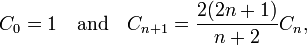 Plane GeometryArea of Triangleha is height of abase * height / 2a*b*sinC / 2sqrt(s*(s-a)*(s-b)*(s-c))where s = (a+b+c)/2Area of EllipsePI * semimajor * semiminorArea of Sectorr * r * angle_radian / 2Vieta’s Formulaef(x) = anxn+an-1xn-1+...+a1x+a0CentersInradius r, circumradius R, area ∆, semiperimeter sR== = = r = = ∆/s= 4R sin(A/2) sin(B/2) sin(C/2)Incenter:	(xaa+xbb+xcc) / (a+b+c)Circumcenter:(xasin+xbsin2B+xcsin) /(sin+sin2B+sin)Orthocenter:(xatanA+ xbtanB+xctanC) /(tanA+tanB+tanC)Excenter:(-xaa+ xbb+xcc) / (-a+b+c)Centroid:(xa+xb+xc) / 3Distance between incenter and circumcenter =Trigonometrysin (A + B) = sin A cos B + cos A sin Bcos (A + B) = cos A cos B – sin A sin Btan (A + B) = sin  = 2 sin A cos Acos  = 2cos-1            = 1 – 2sin            = cos – sintan  = sin = , cos = 3-D GeometryRotations in SpaceAbout x-axis, from Y to ZAbout y-axis, from Z to XAbout z-axis, from X to YRotate the point to (k,0,0)where Spherical Coordinate (r,Φ,θ)Plane (ax+by+cz+d=0)Great-circle Distanced(p,q) = r cos-1(sinplatsinqlat+cosplatcosqlatcos(plong-qlong))Computational GeometryPoint and Lineconst double E=1e-8;struct pt{  double x,y;};struct line{  double a,b,c;};line makeline(pt a,pt b){  line l;  l.a=a.y-b.y;  l.b=b.x-a.x;  l.c=-1*l.b*a.y-l.a*a.x;  return l;}bool inlinerange(  const pt& a,const pt& b,const pt& c){  if (min(a.x,b.x)-E<c.x &&      c.x<max(a.x,b.x)+E &&      min(a.y,b.y)-E<c.y &&       c.y<max(a.y,b.y)+E )         return true;     else         return false; }bool ontheline(line l,pt p){  return (fabs(l.a*p.x+l.b*p.y+l.c)<E);}bool InsidePolygon(const vector<pt> polygon,pt p){  int N = polygon.size();  int counter = 0;  int i;  double xinters;  pt p1,p2;  p1 = polygon[0];  for (i=1;i<=N;i++) {    p2 = polygon[i % N];    if (p.y > min(p1.y,p2.y)) {      if (p.y <= max(p1.y,p2.y)) {        if (p.x <= max(p1.x,p2.x)) {          if (p1.y != p2.y) {            xinters = (p.y-p1.y)*(p2.x-p1.x)/(p2.y-p1.y)+p1.x;            if (p1.x == p2.x || p.x <= xinters)              counter++;          }        }      }    }    p1 = p2;  }  if (counter % 2 == 0)    return(0);  else    return(1);}bool parallel(const pt& a,const pt& b,const pt& c,const pt& d){  if ((b.x==a.x)&&(d.x==c.x)) return true;  if ((b.x==a.x)||(d.x==c.x)) return false;  if ((a.y-b.y)*(c.x-d.x)==      (c.y-d.y)*(a.x-b.x)) return true;  return false;}bool nparallel(line x,line y){  return (fabs(x.a*y.b-y.a*x.b)<E);}pt intersection(const pt& a,const pt& b,const pt& c,const pt& d){  double A=a.y-b.y,B=b.x-a.x,              C=b.x*a.y-a.x*b.y;  double D=c.y-d.y,E=d.x-c.x,              F=d.x*c.y-c.x*d.y;  pt e;  e.y=(A*F-C*D)/(A*E-B*D);  e.x=(C*E-B*F)/(A*E-B*D);  return e;}pt nintersection(line x,line y){  pt p;  p.x=(y.b*x.c-x.b*y.c)/(y.a*x.b-x.a*y.b);  p.y=(x.a*y.c-y.a*x.c)/(y.a*x.b-x.a*y.b);  return p;}double dist2(const pt& a,const pt& b){  return ((b.x-a.x)*(b.x-a.x)+             (b.y-a.y)*(b.y-a.y));}// point line distance, not yet testeddouble pldist(pt p, line l){  double t1 = l.a*p.x+l.b*p.y+l.c;  double t2 = sqrt(l.a*l.a+l.b*l.b);  return fabs(t1/t2);}// it's true when ac is on the left of abdouble isleft(const pt& a,const pt& b,const pt& c){  return (b.x-a.x)*(c.y-a.y)-         (b.y-a.y)*(c.x-a.x);}bool operator<(  const pt& a,const pt &b){  return    (isleft(P[0],b,a)>0||    (isleft(P[0],b,a)==0&&    dist2(P[0],a)<dist2(P[0],b)));}vector<pt> P; //need isleft,operator<,dist2,ptvector<pt>  convexhull(const vector<pt>& p){  P=p;  vector<pt>S;  double x=P[0].x,y=P[0].y;  int z=0;  for(int i=1;i<P.size();++i)    if (P[i].y<y||        y==P[i].y&&P[i].x<x){      x=P[i].x;      y=P[i].y;      z=i;    }  swap(P[0],P[z]);  sort(P.begin()+1,P.end());  S.push_back(P[0]);  S.push_back(P[1]);  for(int i=2;i<P.size();++i){    while (S.size()>=2 &&             isleft(S[S.size()-2],       P[i],S[S.size()-1])<=0)	S.pop_back();    S.push_back(P[i]);  }  return S;}// remember to add the first element to the back!!!double area(vector<pt> a){  double t=0.0;  for(int i=0;i<a.size()-1;i++)    t+=a[i].x*a[i+1].y-a[i+1].x*a[i].y;  return abs(t)/2;}struct circle{  double g,f,e;};circle makecircle(pt center,double r){  circle c;  c.g=-1*center.x;  c.f=-1*center.y;  c.e=c.f*c.f+c.g*c.g-r*r;  return c;}pt lcintersection(line l,circle cc){  double a,b,c,d;  pt p;  a=l.a*l.a+l.b*l.b;  b=2*(l.a*l.c-l.a*l.b*cc.f+cc.g*l.b*l.b);  c=l.c*l.c-2*cc.f*l.b*l.c+cc.e*l.b*l.b;  d=b*b-4*a*c;  if (d<0) return p;  p.x=(sqrt(d)-b)/(2*a);  if (fabs(l.b)<E){    a=l.a*l.a+l.b*l.b;    b=2*(l.b*l.c-l.a*l.b*cc.g+cc.f*l.a*l.a);    c=l.c*l.c-2*cc.g*l.a*l.c+cc.e*l.a*l.a;    d=b*b-4*a*c;    p.y=(sqrt(d)-b)/(2*a);  }  else     p.y=(p.x*l.a+l.c)/(-1*l.b);  return p;}Distance Between Two Line SegmentsIf the two lines segments L1(A,B) and L2(C,D) intersect, return 02. d   min{dist(A,C), dist(B,C), dist(A,D), dist(B,D)}If isAcute(6 ACD) and isAcute(6 ADC) then d   min{d, dist(A,L2)}If isAcute(6 BCD) and isAcute(6 BDC) then d   min{d, dist(B,L2)}If isAcute(6 CAB) and isAcute(6 CBA) then d   min{d, dist(C,L1)}If isAcute(6 DAB) and isAcute(6 DBA) then d   min{d, dist(D,L1)}Return dAcute Angle• Requires Squared Distance• Returns a postive number if 6 abc is acute, a negative number if obtuse, and 0 if right-angledint isAcute(Pt &a, Pt &b, Pt &c) {return distSqr(a,b) + distSqr(b,c) - distSqr(a,c);}Closest Pair Problem#include<iostream>#include<algorithm>#include<vector>#include<cmath>#include<iomanip>using namespace std;#define maxd 10001struct pt{  double x,y;};typedef vector<pt> vp;double dist(const pt& a, const pt & b){  return sqrt((a.x-b.x)*(a.x-b.x)+(a.y-b.y)*(a.y-b.y));}bool xcomp(const pt &a,const pt &b){  if(a.x==b.x) return (a.y<b.y);  return (a.x<b.x);}bool ycomp(const pt &a,const pt &b){  if(a.y==b.y) return (a.x<b.x);  return (a.y<b.y);}double closest(vp &vx, vp &vy){  int n=vx.size();  if(n==1)  {    vy[0]=vx[0];    return maxd;  }  int n1=n/2,n2=n-n/2;  vp vx1(n1), vx2(n2), vy1(n1), vy2(n2);  vp::iterator middle = vx.begin();  advance(middle, n1);  copy(vx.begin(), middle, vx1.begin());  copy(middle, vx.end(), vx2.begin());  double delta = min(closest(vx1,vy1),closest(vx2,vy2));  double mind = delta;  merge(vy1.begin(), vy1.end(), vy2.begin(), vy2.end(), vy.begin(), ycomp);  vp v;  for(int i=0;i<n;i++)    if(fabs(vy[i].x-middle->x)<delta)      v.push_back(vy[i]);  for(int i=0;i<v.size();i++)    for(int j=i+1;j<v.size();j++)    {      double d=fabs(v[i].y-v[j].y);      if(d>=delta) break;      mind=min(dist(v[i],v[j]),mind);    }  return mind;}[Before calling: vp vx( n ),vy( n );read points into vxsort(vx.begin(),vx.end(),xcomp);  ]Polygon Intersection// Problem 137: Polygons//// One of my early co-geom problem //// Find area of "xor" of two polygons// involves finding intersection of two polygons//// algorithm: probably find all intersection points // then find convex hull. looks stupid#include <iostream>#include <vector>#include <algorithm>#include <cmath>#include <iomanip>using namespace std;const double E=1e-8;const double pi=atan(1)*4;const double OUTX=1001, OUTY=5009;typedef struct Coordinate {  double x,y;};const Coordinate outside={x:OUTX,y:OUTY};typedef struct Equation {  double a,b,c;  Equation(const Coordinate& a, const Coordinate& b):    a(a.y-b.y), b(b.x-a.x), c(a.x*b.y-b.x*a.y) {};  double evaluate(const Coordinate& p) {    return  a*p.x+b*p.y+c;  }};istream& operator>> (istream& is, Coordinate& a) {  return is >> a.x >> a.y;}bool operator== (const Coordinate& a, const Coordinate& b) {  return a.x==b.x && a.y==b.y;}bool inpoly(const Coordinate& p, const vector<Coordinate>& a) {  int cnt=0;  for (unsigned i=0; i<a.size()-1; i++)    if (a[i].y<p.y+E && p.y<a[i+1].y-E ||	a[i+1].y<p.y+E && p.y<a[i].y-E) {      double v=(p.y-a[i].y)/(a[i+1].y-a[i].y);      if (p.x<a[i].x+v*(a[i+1].x-a[i].x)-E)	cnt++;    }  return cnt%2;}double ang(const Coordinate& a, const Coordinate& b) {  double t=atan2(b.y-a.y,b.x-a.x);  if (t<0) t+=2*pi;  return t;}double dist(const Coordinate& a, const Coordinate& b) {  return (a.x-b.x)*(a.x-b.x)+(a.y-b.y)*(a.y-b.y);}double area(const vector<Coordinate>& a) {  double t=0.0;  for (unsigned i=0; i<a.size()-1; i++)    t+=a[i].x*a[i+1].y-a[i+1].x*a[i].y;  return abs(t)/2;}int main() {  for (;;) {    int n;    cin >> n;    if (n==0) break;    vector<Coordinate> a(n+1);    for (int i=0; i<n; i++)      cin >> a[i];    a[n]=a[0];    cin >> n;    vector<Coordinate> b(n+1);    for (int i=0; i<n; i++)      cin >> b[i];    b[n]=b[0];    vector<Coordinate> v;    for (unsigned i=0; i<a.size()-1; i++)      if (inpoly(a[i],b)) {	//	cout << '$' << a[i].x << ' ' << a[i].y << endl;	v.push_back(a[i]);      }    for (unsigned i=0; i<b.size()-1; i++)      if (inpoly(b[i],a)) {	//	cout << '$' << b[i].x << ' ' << b[i].y << endl;	v.push_back(b[i]);      }    for (unsigned i=0; i<a.size()-1; i++) {      Equation e1(a[i],a[i+1]);      for (unsigned j=0; j<b.size()-1; j++) {	Equation e2(b[j],b[j+1]);	double dx=e1.b*e2.c-e1.c*e2.b;	double dy=e1.c*e2.a-e1.a*e2.c;	double dd=e1.a*e2.b-e1.b*e2.a;	if (abs(dd)<E) continue;	double xx=dx*1.0/dd;	double yy=dy*1.0/dd;	if (min(a[i].x,a[i+1].x)-E<xx && xx<max(a[i].x,a[i+1].x)+E &&	    min(a[i].y,a[i+1].y)-E<yy && yy<max(a[i].y,a[i+1].y)+E &&	    min(b[j].x,b[j+1].x)-E<xx && xx<max(b[j].x,b[j+1].x)+E &&	    min(b[j].y,b[j+1].y)-E<yy && yy<max(b[j].y,b[j+1].y)+E) {	  v.push_back();	  v.back().x=xx;	  v.back().y=yy;	  //	  cout << '#' << xx << ' ' << yy << endl;	}      }    }    //    for (unsigned i=0; i<v.size(); i++)    //      cout << '$' << v[i].x << ' ' << v[i].y << endl;    //    cout << endl;    // find convex hull    vector<Coordinate> w(1);    if (v.size()>0) {      w[0].y=1e38;      for (unsigned i=0; i<v.size(); i++)	if (v[i].y<w[0].y-E || (abs(v[i].y-w[0].y)<E && v[i].x<w[0].x-E))	  w[0]=v[i];      int m=0;      double angle=-1.0;      do {	double minangle=101;	double d;	int mi;	for (unsigned i=0; i<v.size(); i++) {	  if (v[i]==w[m]) continue;	  double a=ang(w[m],v[i]);	  double dd=dist(w[m],v[i]);	  if (angle<a && (a<minangle-E || abs(a-minangle)<E && d<dd)) {	    minangle=a;	    d=dd;	    mi=i;	  }	}	w.push_back(v[mi]);	m++;	angle=minangle;      } while (!(w[0]==w[m]));    }    //for (unsigned i=0; i<w.size(); i++)    //      cout << '$' << w[i].x << ' ' << w[i].y << endl;    //    cout << endl;    double a1=area(a);    double a2=area(b);    double a3;    if (v.size()>0)      a3=area(w);    else      a3=0.0;    double ans=a1+a2-2*a3;    cout << setiosflags(ios::fixed) << setw(8) << setprecision(2) << ans;    //    cout << endl;  }  cout << endl;  return 0;}Point inside polygon// algorithm: count intersection with polygon// odd means inside, otherwise not#include <iostream>#include <vector>#include <algorithm>using namespace std;const double EE=1e-7;typedef struct Coordinate {  int x,y;};istream& operator>> (istream& is, Coordinate& a) {  return is >> a.x >> a.y;}typedef struct Line {  Coordinate a,b;  Line(const Coordinate& a, const Coordinate& b):    a(a),b(b) {};};bool intersect(const Line& a, const Line& b) {  int A=a.a.y-a.b.y;  int B=a.b.x-a.a.x;  int C=a.a.x*a.b.y-a.b.x*a.a.y;  int D=b.a.y-b.b.y;  int E=b.b.x-b.a.x;  int F=b.a.x*b.b.y-b.b.x*b.a.y;  int dd=A*E-B*D;  int dx=B*F-C*E;  int dy=C*D-A*F;  if (dd==0) return false;  double x=dx*1.0/dd;  double y=dy*1.0/dd;  return (min(a.a.x,a.b.x)<x+EE && x-EE<max(a.a.x,a.b.x) &&	  min(a.a.y,a.b.y)<y+EE && y-EE<max(a.a.y,a.b.y) &&	  min(b.a.x,b.b.x)<x+EE && x-EE<max(b.a.x,b.b.x) &&	  min(b.a.y,b.b.y)<y+EE && y-EE<max(b.a.y,b.b.y));}bool inpolygon(const vector<Coordinate>& x, const Coordinate& p) {  Coordinate q;  q.x=1001; q.y=10001;  Line l1(p,q);  int cnt=0;  for (unsigned i=0; i<x.size()-1; i++) {    Line l2(x[i],x[i+1]);    if (intersect(l1,l2))      cnt++;  }  return cnt&1;}int main() {  int n;  cin >> n;  vector<Line> submarine;  for (int i=0; i<n; i++) {    Coordinate head,tail;    cin >> head >> tail;    submarine.push_back(Line(head,tail));  }  int m;  cin >> m;  vector<vector<Coordinate> > island(m);  for (int i=0; i<m; i++) {    int k;    cin >> k;    for (int j=0; j<k; j++) {      Coordinate p;      cin >> p;      island[i].push_back(p);    }    island[i].push_back(island[i][0]);  }  for (int i=0; i<n; i++) {    for (int j=0; j<m; j++)      for (unsigned k=0; k<island[j].size()-1; k++) {	Line l(island[j][k],island[j][k+1]);	if (intersect(l,submarine[i]))	  goto hell;      }    for (int j=0; j<m; j++)      if (inpolygon(island[j],submarine[i].a))	goto heaven;    cout << "Submarine " << i+1 << " is still in water." << endl;    continue;  heaven:    cout << "Submarine " << i+1 << " is completely on land." << endl;    continue;  hell:    cout << "Submarine " << i+1 << " is partially on land." << endl;  }  return 0;}Distance between two polygons#include <iostream>#include <cmath>#include <vector>#include <algorithm>#include <iomanip>using namespace std;typedef struct Point {  int x,y;  Point(int x, int y): x(x),y(y) {};};typedef vector<Point> Polygon;long double dist(const Point& a, const Point& b) {  // distance between points A and B  return sqrt((a.x-b.x)*(a.x-b.x)+(a.y-b.y)*(a.y-b.y));}long double dist(const Point& a, const Point& b, const Point& c) {  // distance between line segment AB and point C  const int &x1=a.x, &y1=a.y, &x2=b.x, &y2=b.y, &x=c.x, &y=c.y;  long double A=y1-y2,B=x2-x1,C=x1*y2-x2*y1;  long double aa=dist(c,a),bb=dist(c,b),cc=dist(a,b);  if (bb*bb+cc*cc-aa*aa>-1e-10 && aa*aa+cc*cc-bb*bb>-1e-10)    return abs(A*x+B*y+C)/sqrt(A*A+B*B);  return min(aa,bb);}long double dist(const Polygon& a, const Polygon& b) {  long double ans=1e10;  for (unsigned i=0; i<a.size(); i++)    for (unsigned j=0; j<b.size(); j++) {      long double d1=dist(a[i],a[(i+1)%a.size()],b[j]);      long double d2=dist(a[i],a[(i+1)%a.size()],b[(j+1)%b.size()]);      long double d3=dist(b[j],b[(j+1)%b.size()],a[i]);      long double d4=dist(b[j],b[(j+1)%b.size()],a[(i+1)%a.size()]);      if (ans>d1)	ans=d1;      if (ans>d2) 	ans=d2;      if (ans>d3) 	ans=d3;      if (ans>d4) 	ans=d4;    }  return ans;}int main() {  int T;  cin >> T;  while (T--) {    int r1,r2,n;    cin >> r1 >> r2 >> n;    vector<Polygon> island;    Polygon p,q;    for (int i=0; i<r1; i++) {      int x,y;      cin >> x >> y;      p.push_back(Point(x,y));    }    for (int i=0; i<r2; i++) {      int x,y;      cin >> x >> y;      q.push_back(Point(x,y));    }    if (p[0].y<q[0].y) {      island.push_back(p);      island.push_back(q);    } else {      island.push_back(q);      island.push_back(p);    }    if (true) {      int x1=island[0][0].x, x2=island[0].back().x;      island[0].push_back(Point(x2,-1));      island[0].push_back(Point(x1,-1));    }    if (true) {      int x1=island[1][0].x, x2=island[1].back().x;      island[1].push_back(Point(x2,10001));      island[1].push_back(Point(x1,10001));    }    for (int i=0; i<n; i++) {      int m;      cin >> m;      island.push_back();      while (m--) {	int x,y;	cin >> x >> y;	island.back().push_back(Point(x,y));      }    }    if (true) {      long double x[20][20];      for (unsigned i=0; i<island.size(); i++) {	x[i][i]=0;	for (unsigned j=i+1; j<island.size(); j++)	  x[i][j]=x[j][i]=dist(island[i],island[j]);      }//       for (unsigned i=0; i<island.size(); i++) {// 	for (unsigned j=0; j<island.size(); j++)// 	  cout << x[i][j] << ' ';// 	cout << endl;//       }      int z[20][20];      memset(z,255,sizeof(z));      for (unsigned k=0; k<island.size(); k++)	for (unsigned i=0; i<island.size(); i++)	  for (unsigned j=0; j<island.size(); j++) {	    if (x[i][j]>x[i][k]+x[k][j]) {	      x[i][j]=x[i][k]+x[k][j];	      z[i][j]=k;	    }	  }//       cout << "-----" << endl;//       for (unsigned i=0; i<island.size(); i++) {// 	for (unsigned j=0; j<island.size(); j++)// 	  cout << x[i][j] << ' ';// 	cout << endl;//       }//       cout << "-----" << endl;//       for (unsigned i=0; i<island.size(); i++) {// 	for (unsigned j=0; j<island.size(); j++)// 	  cout << z[i][j] << ' ';// 	cout << endl;//       }      cout << setiosflags(ios::fixed) << setprecision(3) << x[0][1] << endl;    }  }  return 0;}Distance between line segments#include <iostream>#include <cmath>#include <vector>#include <algorithm>#include <iomanip>#include <string>using namespace std;const long double E=1e-8;struct Point {  long double x,y;  Point(long double x=0, long double y=0): x(x),y(y) {};};istream& operator>> (istream& is, Point& a) {  return is >> a.x >> a.y;}long double dist(const Point& a, const Point& b) {  return sqrt((a.x-b.x)*(a.x-b.x)+(a.y-b.y)*(a.y-b.y));}long double dist(const Point& a, const Point& b, const Point& c) {  const long double &x1=a.x, &y1=a.y, &x2=b.x, &y2=b.y, &x=c.x, &y=c.y;  long double A=y1-y2,B=x2-x1,C=x1*y2-x2*y1;  long double aa=dist(c,a),bb=dist(c,b),cc=dist(a,b);  if (bb*bb+cc*cc-aa*aa>-1e-10 && aa*aa+cc*cc-bb*bb>-1e-10)    return fabs(A*x+B*y+C)/sqrt(A*A+B*B);  return min(aa,bb);}struct Line {  long double A,B,C;  Line (const Point& a, const Point& b) {    A=a.y-b.y;    B=b.x-a.x;    C=a.x*b.y-b.x*a.y;  }  long double dist(const Point& p) {    return fabs((A*p.x+B*p.y+C)/sqrt(A*A+B*B));  }};Point operator* (const Line& a, const Line& b) {  long double dx,dy,dd;  dd=a.A*b.B-b.A*a.B;  dx=a.B*b.C-b.B*a.C;  dy=a.C*b.A-b.C*a.A;  if (fabs(dd)<E) {    if (fabs(dx)<E || fabs(dy)<E)      throw 1;    throw 0;  }  return Point(dx/dd,dy/dd);}inline bool between(long double a, long double b, long double c) {  // c between a and b?  return a-E<c && c<b+E || a+E>c && c>b-E;}inline bool between(const Point& a, const Point& b, const Point& c) {  // c between a and b?  return between(a.x,b.x,c.x) && between(a.y,b.y,c.y);}int main() {  Point p1,p2,q1,q2;  string p,q;  for (;;) {    cin >> p1 >> p2 >> p >> q1 >> q2 >> q;    if (p=="END" && q=="END") break;    if (p=="LS" && q=="LS") {      Line l1(p1,p2);      Line l2(q1,q2);      try {	Point t=l1*l2;	if (between(p1,p2,t) && between(q1,q2,t))	  cout << "0.00000" << endl;	else	  throw 0;      } catch (int k) {	if (k==0) {	  long double d1=dist(p1,p2,q1);	  long double d2=dist(p1,p2,q2);	  long double d3=dist(q1,q2,p1);	  long double d4=dist(q1,q2,p2);	  long double ans=min(min(d1,d2),min(d3,d4));	  cout << setiosflags(ios::fixed)	       << setprecision(5) << ans << endl;	} else {	  if (between(p1,p2,q1) || between(p1,p2,q2) ||	      between(q1,q2,p1) || between(q1,q2,p2))	    cout << "0.00000" << endl;	  else {	    long double d1=dist(p1,p2,q1);	    long double d2=dist(p1,p2,q2);	    long double d3=dist(q1,q2,p1);	    long double d4=dist(q1,q2,p2);	    long double ans=min(min(d1,d2),min(d3,d4));	    cout << setiosflags(ios::fixed)		 << setprecision(5) << ans << endl;	  }	}      }    } else if (p=="L" && q=="L") {      Line l1(p1,p2);      Line l2(q1,q2);      try {	Point t=l1*l2;	cout << "0.00000" << endl;      } catch (int k) {	if (k==0) {	  long double c1=l1.C/sqrt(l1.A*l1.A+l1.B*l1.B);	  long double c2=l2.C/sqrt(l2.A*l2.A+l2.B*l2.B);	  cout << setiosflags(ios::fixed)	       << setprecision(5) << fabs(c1-c2) << endl;	} else {	  cout << "0.00000" << endl;	}      }    } else {      if (q=="LS") {	swap(p1,q1);	swap(p2,q2);	swap(p,q);      }      Line l1(p1,p2);      Line l2(q1,q2);      try {	Point t=l1*l2;	if (between(p1,p2,t))	  cout << "0.00000" << endl;	else {	  long double d1=l2.dist(p1);	  long double d2=l2.dist(p2);	  long double ans=min(d1,d2);	  cout << setiosflags(ios::fixed)	       << setprecision(5) << ans << endl;	}      } catch (int k) {	if (k==0) {	  long double c1=l1.C/sqrt(l1.A*l1.A+l1.B*l1.B);	  long double c2=l2.C/sqrt(l2.A*l2.A+l2.B*l2.B);	  cout << setiosflags(ios::fixed)	       << setprecision(5) << fabs(c1-c2) << endl;	} else {	  cout << "0.00000" << endl;	}      }    }  }  return 0;}Polygon Symmetry#include <iostream>using namespace std;long long x[2000],y[2000];struct Line {  long long a,b,c;  Line(long long x1,long long y1,long long x2,long long y2) {    a=y1-y2;    b=x2-x1;    c=x1*y2-x2*y1;  }  long long evaluate(long long x, long long y) {    return a*x+b*y+c;  }};bool perpendicular(const Line& l1, const Line& l2) {  return l1.a*l2.a==-l1.b*l2.b;}int main() {  int cnt=0;  for (;;) {    int n;    cin >> n;    if (n==0) break;    if (n>1000) throw 0;    for (int i=0; i<2*n; i+=2) {      cin >> x[i] >> y[i];      x[i]*=2;      y[i]*=2;    }    for (int i=0; i<2*n; i+=2) {      x[i+1]=(x[i]+x[(i+2)%(2*n)])/2;      y[i+1]=(y[i]+y[(i+2)%(2*n)])/2;    }    int ans=0;    for (int i=0; i<n; i++) {      Line l(x[i],y[i],x[i+n],y[i+n]);      int a=(i+2*n-1)%(2*n);      int b=(i+1)%(2*n);      while (a!=b) {	long long d1=l.evaluate(x[a],y[a]);	long long d2=l.evaluate(x[b],y[b]);	if (d1!=-d2)	  goto hell;	Line p(x[a],y[a],x[b],y[b]);	if (!perpendicular(l,p))	  goto hell;	a=(a+2*n-1)%(2*n);	b=(b+1)%(2*n);      }      ans++;    hell:      continue;    }    cout << "Polygon #" << ++cnt << " has " << ans << " symmetry line(s)." << endl;  }  return 0;}Rotation and Resize #include <iostream>#include <cmath>#include <set>#include <vector>#include <string>#include <iomanip>#include <algorithm>using namespace std;typedef struct rec {  int x,y,z;};istream& operator>> (istream& is, rec& a) {  return is>>a.x>>a.y>>a.z;}ostream& operator<< (ostream& os, const rec& a) {  return os <<'('<< setiosflags(ios::fixed)	    << setprecision(0) << a.x << ','	    << setprecision(0) << a.y <<')';}bool operator< (const rec& a, const rec& b) {  return a.x<b.x || a.x==b.x && a.y<b.y;}bool operator== (const rec& a, const rec& b) {  return a.x==b.x && a.y==b.y;}typedef struct Coordinate {  int x,y;};istream& operator>> (istream& is, Coordinate& a) {  return is>>a.x>>a.y;}inline int sqr(int x) {  return x*x;};void printarray(const vector<rec>& x) {  for (unsigned i=0; i<x.size(); i++)    cout << x[i].x << ',' << x[i].y << ' ';  cout << endl;}int main() {  int cnt=0;  for (;;) {    int n;    cin >> n; cin.ignore(2147483647,'\n');    if (n==0) break;    vector<rec> x(n);    set<rec> y;    for (int i=0; i<n; i++) {      cin >> x[i]; cin.ignore(2147483647,'\n');      y.insert(x[i]);    }    int m;    cin >> m; cin.ignore(2147483647,'\n');    vector<vector<Coordinate> > z;    vector<string> name;    for (int i=0; i<m; i++) {      int size; string s;      cin >> size >> s; cin.ignore(2147483647,'\n');      z.push_back(vector<Coordinate>(size));      name.push_back(s);      for (int j=0; j<size; j++) {	cin >> z[i][j]; cin.ignore(2147483647,'\n');      }      for (int j=size-1; j>=0; j--) {	z[i][j].x-=z[i][0].x;	z[i][j].y-=z[i][0].y;      }    }    cout << "Map #" << ++cnt << endl;    for (int k=0; k<m; k++) {      set<vector<rec> > star;      if (z[k].size()==1) {	// match anyway :P	for (int i=0; i<n; i++)	  star.insert(vector<rec>(1,x[i]));      } else {	// need searching this time	double olen=sqrt(sqr(z[k][1].x)+sqr(z[k][1].y));	double otheta=atan2(z[k][1].y,z[k][1].x);	vector<rec> mystar(z[k].size());	vector<rec> newstar;	set<rec>::iterator itr;	for (int i=0; i<n; i++) {	  mystar[0]=x[i];	  for (int j=0; j<n; j++) {	    if (i==j) continue;	    mystar[1]=x[j];	    double nlen=sqrt(sqr(x[j].x-x[i].x)+sqr(x[j].y-x[i].y));	    double ntheta=atan2(x[j].y-x[i].y,x[j].x-x[i].x);	    double theta=ntheta-otheta;	    double scale=nlen/olen;	    for (unsigned l=2; l<z[k].size(); l++) {	      double newx,newy;	      newx=z[k][l].x*cos(theta)-z[k][l].y*sin(theta);	      newy=z[k][l].x*sin(theta)+z[k][l].y*cos(theta);	      newx*=scale; newy*=scale;	      newx+=x[i].x; newy+=x[i].y;	      if (abs(newx-int(floor(newx+0.49999999)))>1e-7 || 		  abs(newy-int(floor(newy+0.49999999)))>1e-7)		goto skip;	      rec r;	      r.x=int(floor(newx+0.49999999)); r.y=int(floor(newy+0.49999999));	      if ((itr=y.find(r))==y.end()) goto skip;	      mystar[l]=*itr;	    }	    //	    printarray(mystar);	    newstar=mystar;	    sort(newstar.begin(),newstar.end());	    star.insert(newstar);	  skip:	    continue;	  }	}	/*	//	cout << "uhoh" << endl;	for (unsigned l=0; l<z[k].size(); l++)	  z[k][l].y=-z[k][l].y;	otheta=atan2(z[k][1].y,z[k][1].x);	for (int i=0; i<n; i++) {	  mystar[0]=x[i];	  for (int j=0; j<n; j++) {	    if (i==j) continue;	    mystar[1]=x[j];	    double nlen=sqrt(sqr(x[j].x-x[i].x)+sqr(x[j].y-x[i].y));	    double ntheta=atan2(x[j].y-x[i].y,x[j].x-x[i].x);	    double theta=ntheta-otheta;	    double scale=nlen/olen;	    for (unsigned l=2; l<z[k].size(); l++) {	      double newx,newy;	      newx=z[k][l].x*cos(theta)-z[k][l].y*sin(theta);	      newy=z[k][l].x*sin(theta)+z[k][l].y*cos(theta);	      newx*=scale; newy*=scale;	      newx+=x[i].x; newy+=x[i].y;	      if (abs(newx-int(floor(newx+0.49999999)))>1e-7 || 		  abs(newy-int(floor(newy+0.49999999)))>1e-7)		goto skip2;	      rec r;	      r.x=int(floor(newx+0.49999999)); r.y=int(floor(newy+0.49999999));	      if ((itr=y.find(r))==y.end()) goto skip2;	      mystar[l]=*itr;	    }	    //	    printarray(mystar);	    newstar=mystar;	    sort(newstar.begin(),newstar.end());	    star.insert(newstar);	  skip2:	    continue;	  }	}	*/      }      cout << endl;      cout << name[k] << " occurs " << star.size()	   << " time(s) in the map." << endl;      if (!star.empty()) {	set<vector<rec> >::iterator itr,best;	int bestvalue=-1;	for (itr=star.begin(); itr!=star.end(); itr++) {	  int sum=0;	  for (unsigned i=0; i<itr->size(); i++) sum+=(*itr)[i].z;	  //	  printarray(*itr);	  if (sum>bestvalue) {	    bestvalue=sum;	    best=itr;	  }	}	cout << "Brightest occurrence:";	for (unsigned i=0; i<best->size(); i++)	  cout << ' ' << (*best)[i];	cout << endl;      }    }    cout << "-----" << endl;  }  return 0;}Polygon, eating d cm of its edges#include <iostream>#include <cmath>#include <iomanip>using namespace std;inline double dist(double x1, double y1, double x2, double y2) {  return sqrt((x2-x1)*(x2-x1)+(y2-y1)*(y2-y1));}int main() {  for (;;) {    double d;    int n;    cin >> d >> n;    if (n==0) break;    double x[10000],y[10000];    for (int i=0; i<n; i++)      cin >> x[i] >> y[i];    double a1=0.0;    double a2=0.0;    double a3=0.0;    for (int i=0; i<n; i++) {      a1+=x[i]*y[(i+1)%n]-x[(i+1)%n]*y[i];      double a,b,c,theta,sigma;      a=dist(x[i],y[i],x[(i+1)%n],y[(i+1)%n]);      b=dist(x[i],y[i],x[(i+n-1)%n],y[(i+n-1)%n]);      c=dist(x[(i+1)%n],y[(i+1)%n],x[(i+n-1)%n],y[(i+n-1)%n]);      theta=acos((a*a+b*b-c*c)/2/a/b);      a=dist(x[i],y[i],x[(i+1)%n],y[(i+1)%n]);      b=dist(x[(i+1)%n],y[(i+1)%n],x[(i+2)%n],y[(i+2)%n]);      c=dist(x[i],y[i],x[(i+2)%n],y[(i+2)%n]);      sigma=acos((a*a+b*b-c*c)/2/a/b);      double q=d/tan(theta/2),r=d/tan(sigma/2);      double p=a-q-r;      a2+=p*d;      a3+=d*d/tan(theta/2);    }    a1=abs(a1)/2;    double ans=a1-a2-a3;    //    cout << a1 << ' ' << a2 << ' ' << a3 << endl;    cout << setiosflags(ios::fixed)	 << setprecision(3) << ans << endl;  }  return 0;}Smallest Enclosing DiskMinDisk(P):If |P| <= 3, then return the disk passing through these points. Otherwise, randomly permute the points in P yielding the sequence <p_1, p_2, ..., p_n>Let D_2 be the minimum disk enclosing {p_1,p_2}.for i = 3 to |P| doif p_i in D_{i-1} then D_i = D_{i-1}else D_i = MinDiskWith(P[1..i-1],p_i)MinDiskWith(P,q):Randomly permute the points in P. Let D_i be the minimum disk enclosing {q,p_1}.for i = 2 to |P| doif p_i in D_{i-1} then D_i = D_{i-1}else D_i = MinDiskWith(P[1..i-1],q,p_i)MinDiskWith(P,q_1,q_2):Randomly permute the points in P. Let D_0 be the minimum disk enclosing {q_1,q_2}for i = 1 to |P| doif p_i in D_{i-1} then D_i = D_{i-1}else D_i = Disk(q_1,q_2,p_i)Complex Numbers#include <complex>complex(re, im)double arg(z) 	//(-,]complex conj(z)double imag(z)double real(z)double abs(z)  // magnitudedouble norm(z) //square of magnitudecomplex polar(r, theta)complex exp(z)complex log(z)complex pow(a, z) // double acomplex sqrt(z)   // sqrt of z in 1st or 4th quadrantI/O format: (1.01, 2.70)Complex Number: Points and Linesz = p + ts (where |s| = 1)Slope:  imag(s) / real (s)CCW nomral at p:  z’ = p + t(is)Point-line distance: imag((q-p)/s)Point-point distance: abs(q-p)CCW rotation of a point q about origin: q * complex(cos(t), sin(t))Projection of u onto v: real(u/v)*vInner product: real(conj(p)*q)Cross product: imag(conj(p)*q)Normal form to vector form: s = complex(b,-a); p = abs(a) > abs(b) ? complex(-c/a, 0) : complex(0, -c/b);Vector form to normal form: a = -imag(s), b =real(s), c = real(s/p)Line intersection (z = p + tr and z = q +ts)  xp = cross(r,s); ans = p+r*cross(q-p,s)/xpTangent from p outside the circle: k = asin(r / abs(p))
 u = p*complex(cos(k), sin(k))
 v = p*complex(cos(k), -sin(k))
 u /= abs(u)
 v /= abs(v)Circles at Origin: |z| = rTangent at p (on circumference): z = p + t(ip)A working dijkstra#include <iostream>#include <queue>#include <vector>#include <string>#include <sstream>using namespace std;int d[104];struct dist{    bool operator()(int x,int y){        return d[x]>d[y];    }};long abb(long x){    return (x>0)?(x):(-x);}priority_queue<int,vector<int>, dist> pq;bool a[10][104];int main(){    int n,k;    int t[10];    while (cin >> n >> k){        memset(a,0,sizeof a);        while (!pq.empty()) pq.pop();        for (int i = 0; i < n; ++i)            cin >> t[i];        string s;        getline(cin,s);        for (int i = 0; i < n; ++i){            string s;            getline(cin,s);            istringstream iss(s);            int x;            while (iss>> x){                a[i][x] = true;            }        }        if (k==0)           {                 cout <<0<<endl;                 continue;           }        for (int i = 0; i <= 100; ++i)            d[i] = 10000000;        d[0] =-60;        bool v[105];        memset(v,0,sizeof v);        pq.push(0);        while (!pq.empty()){            while (!pq.empty()&&v[pq.top()])                pq.pop();            if (pq.empty()) break;            v[pq.top()] = true;//            cout << pq.top()<<" "<<d[pq.top()]<<endl;            for (int i = 0; i < n; ++i)                if (a[i][pq.top()]){                    for (int j = 0; j <=100; ++j){                        long xxx = (d[pq.top()]+t[i]*(abb(pq.top()-j))+60);//                        cout << i<<" "<< j<<" "<<d[pq.top()]<<" "<<d[j]<<" "<<xxx<<" "<<(d[j]<xxx)<<endl;                        if (a[i][j] && !v[j] && d[j]>xxx){//                            cout << pq.top()<<" "<<d[pq.top()]<<" "<<j <<" "<< d[j]<<" "<<i<<endl;                            d[j] = xxx;                            pq.push(j);                        }                    }                }            pq.pop();        }        if (d[k]<10000000)            cout << d[k]<<endl;        else            cout <<"IMPOSSIBLE\n";    }}Prime Factorisationint phi(int x){    long m,p;    m = p = x;    for (int i = 2; i*i<=p; ++i){        if (p%i==0){//            cout <<i<<endl;            m = (m/i*(i-1));            while (p%i==0) p/=i;        }    }    if (p!=1){//        cout <<p<<endl;        m = (m/p*(p-1));    }    return m;}binary indexed tree int a[1000][1000];void add(int x,int y,int z){    x+=107;    y+=107;    for (int i = x; i <= 300; i+=(i&(-i)))        for (int j = y; j <= 300; j+=(j& (-j)))            a[i][j]+=z;}int get(int x,int y){    x+=107;    y+=107;    int ans = 0;    for (int i = x; i>=1; i-=(i&(-i)))        for (int j = y; j >=1; j-=(j&(-j)))            ans+=a[i][j];    return ans;}Binary search treeTwo versions of top sortSCCInput: Graph G = (V, E), Start node v0index = 0 // DFS node number counter S = empty // An empty stack of nodestarjan(v0) // Start a DFS at the start nodeprocedure tarjan(v)  v.index = index // Set the depth index for v  v.lowlink = index  index = index + 1  S.push(v) // Push v on the stack  forall (v, v') in E do{            if (v'.index is undefined){        tarjan(v')      v.lowlink = min(v.lowlink, v'.lowlink)}    else if (v' in S)      v.lowlink = min(v.lowlink, v'.index)  }  if (v.lowlink == v.index){    print "SCC:"    repeat      v' = S.pop      print v'    until (v' == v)  }//c++ implementation#include <iostream>#include <cstring>#include <algorithm>#include <map>#include <vector>#include <stack>#include <sstream>#include <queue>using namespace std;vector<int> a[140];int vindex[140],vlowlink[140];int ind = 0;bool instack[140];string output[140];int t= 0;stack<int> S;struct minheap{    bool operator()(int a,int b){        return a>b;    }};void tarjan(int v){    vindex[v] = ind;    vlowlink[v] = ind;    ++ind;    S.push(v);    instack[v] = true;    for (unsigned j = 0; j <a[v].size(); ++j)        if (vindex[(int)a[v][j]]==-1){            tarjan(a[v][j]);            vlowlink[v] = min(vlowlink[v],vlowlink[a[v][j]]);        }        else if (instack[(int)a[v][j]])            vlowlink[v] = min(vlowlink[v],vindex[a[v][j]]);    int vp;    if (vlowlink[v]==vindex[v])    {           bool first = true;        priority_queue<int,vector<int>,minheap> pq;        ostringstream oss;        do{        vp = S.top();        S.pop();        instack[vp] = false;        pq.push(vp);        } while (vp!=v);        while (!pq.empty()){            if (first){                oss << (char)pq.top();                first = false;            }            else oss <<" "<<(char)pq.top();            pq.pop();        }                    oss << endl;        output[t++] = oss.str();    }}int main(){    int n;    bool ffff= false;    while (cin >> n,n){        if (ffff) cout <<endl;else ffff = true;        char u;        memset(vindex,-1,sizeof vindex);        memset(vlowlink,-1,sizeof vlowlink);        memset(instack,0,sizeof instack);        for (int i = 'A'; i <='Z'; ++i)            a[i].clear();        while (!S.empty())            S.pop();        for (int i = 0; i < n; ++i){            char p,q,r,s,t;            cin >> p >> q >> r >> s >> t >> u;//            if (u!=p)                a[(int)u].push_back(p);//            if (u!=q)               a[(int)u].push_back(q);//            if (u!=r)               a[(int)u].push_back(r);//            if (u!=s);               a[(int)u].push_back(s);//            if (u!=t)               a[(int)u].push_back(t);        }        t = 0;        ind = 0;        for (int i = 'A'; i<='Z'; ++i)            if (vindex[i]==-1 && a[i].size())                tarjan(i);        sort(output,output+t);        for (int i = 0; i < t; ++i)            cout << output[i];    }}Binary Tree (IOI2005-like)#include <iostream>#include <algorithm>#include <utility>using namespace std;#define MAXN 100000typedef pair<int,int> node;struct treetype{    long long sum, left, right, middle;} a[4*(MAXN+1)];//storing tree valuesnode b[4*(MAXN+1)];//storing intervalsint c[MAXN+1];void init(int i,int l,int h){    b[i].first = l;    b[i].second = h;    a[i].sum = 0;    a[i].left = 0;    a[i].right = 0;    a[i].middle = 0;//    cout << i <<" "<<l <<" "<<h<<endl;    if (l<h){        init(i*2+1,l,(l+h)/2);        init(i*2+2,(l+h)/2+1,h);    }}void add(long long k,int i,int pos){//    cout << k <<" "<<i <<" "<<b[i].first<<" " <<b[i].second<<endl;    a[i].sum+=k;    if (b[i].first==b[i].second){        a[i].left = a[i].sum;        a[i].right = a[i].sum;        a[i].middle = a[i].sum;        return;    }    if (pos<=(b[i].first+b[i].second)/2){        add(k,i*2+1,pos);    }else{        add(k,i*2+2,pos);    }    a[i].left = max(a[i*2+1].left,a[i*2+1].sum+a[i*2+2].left);    a[i].right = max(a[i*2+2].right,a[i*2+1].right+a[i*2+2].sum);    a[i].middle = max(max(a[i*2+1].middle,a[i*2+2].middle),(a[i*2+1].right+a[i*2+2].left));//    cout << "max between "<<b[i].first <<" and "<<b[i].second<<" = "<<a[i].left <<" "<<a[i].right<<" "<<a[i].middle<<endl;}int main(){    int n,q;    cin >> n >> q;    init(0,1,n);    for (int i = 1; i<=n; ++i){        cin >> c[i];        add(c[i],0,i);    }    cout << a[0].middle <<endl;    for (int i = 1; i <= q; ++i){        int p;        long long k;        cin >> p >> k;        long long diff = k-c[p];        add(diff,0,p);        c[p] = k;        cout << a[0].middle<<endl;    }}LCA#include <iostream>#include <cmath>#include <string>#include <map>#include <vector>using namespace std;map<string,int> m;int k,n;vector<int> a[500];int p[500];int mk[500];int d[500];int orz;int lca[500][500];void dfs(int n,int dep){//    cout << n << " " << dep <<endl;    d[n] = dep;    mk[n] = orz;    for (unsigned i = 0; i < a[n].size(); ++i)        if (p[a[n][i]]==n)            dfs(a[n][i],dep+1);}int callca(int x,int y){    if (lca[x][y]!=-1) return lca[x][y];    if (x==y) lca[x][y] = x;    else if (d[x]>d[y]) lca[x][y] = callca(p[x],y);    else lca[x][y] = callca(x,p[y]);    return lca[x][y];}int main(){    string s,t;    n = 0;    m.clear();    memset(p,-1,sizeof p);    while (cin >> s >> t,s!="no.child"){        if (m.find(s)==m.end()){            m[s] = n;            ++n;        }        if (m.find(t)==m.end()){            m[t] = n;            ++n;        }        p[m[s]] = m[t];        a[m[t]].push_back(m[s]);        a[m[s]].push_back(m[t]);    }    memset(d,-1,sizeof d);    for (int i = 0; i < n; ++i)        if (p[i]==-1)        {            orz = i;            dfs(i,0);        }    memset(lca,-1,sizeof lca);    for (int i = 0; i < n; ++i)        for (int j = 0; j < n; ++j)        if (mk[i]==mk[j]){            callca(i,j);        }    while (cin >> s >> t){        if (m.find(s)==m.end()||m.find(t)==m.end()){            cout << "no relation\n";            continue;        }        if (mk[m[s]]!=mk[m[t]]){            cout << "no relation\n";            continue;        }        if (d[m[s]]>d[m[t]]){            if (lca[m[s]][m[t]]==m[t]){                if (p[m[s]]==m[t]){                    cout << "child\n";                    continue;                }                int dd = d[m[s]]-d[m[t]];                for (int i = dd; i>2; --i)                    cout << "great ";                cout << "grand child\n";                continue;            }            else {                int lcc = lca[m[s]][m[t]];                int ans1 = min(d[m[s]]-1-d[lcc],d[m[t]]-1-d[lcc]);                int ans2 = abs(d[m[s]]-d[m[t]]);                cout << ans1 <<" cousin removed " << ans2 <<endl;//                cout << lcc <<" "<<d[lcc]<<" " <<d[m[s]]<<" " << d[m[t]]<<endl;                continue;            }        } else{            if (p[m[s]]==p[m[t]]){                cout << "sibling\n";                continue;            } else{                if (d[m[s]]==d[m[t]]||lca[m[s]][m[t]]!=m[s]){                    int lcc = lca[m[s]][m[t]];                    int ans1 = min(d[m[s]]-1-d[lcc],d[m[t]]-1-d[lcc]);                    int ans2 = abs(d[m[s]]-d[m[t]]);                    if (ans2!=0){//                    cout << lcc <<" "<<d[lcc]<<" " <<d[m[s]]<<" " << d[m[t]]<<endl;                    cout << ans1 <<" cousin removed " << ans2 <<endl;                    } else{//                    cout << lcc <<" "<<d[lcc]<<" " <<d[m[s]]<<" " << d[m[t]]<<endl;                    cout << ans1 <<" cousin" <<endl;                    }                    continue;                }                if (lca[m[s]][m[t]]==m[s]){                    if (p[m[t]]==m[s]){                        cout << "parent\n";                        continue;                    }                    int dd = d[m[t]]-d[m[s]];                    for (int i = dd; i>2; --i)                        cout << "great ";                    cout << "grand parent\n";                    continue;                }            }        }    }}-x-x/2+xsin-sin xsin xcos xcoscos x-cos x-sin xtan-tan x-tan x-cot x